Social Studies Research ProjectProject Due: February 4, 2013Benchmarks Addressed: G2.4.1, CC4.RI.3, CCW4.2a, CCW4.7Objectives: Conduct short research project that builds knowledge through investigation of different topicsResearch elements of culture in a community, state, or nationExplain events procedures, ideas, concepts in historical textWrite informative text which name topic, supply facts about topic and provide closureThe purpose of this assignment is to learn about the contributions of African Americans while developing research, report writing, and oral presentation skills. This project will be completed at home. Assignment:Each student will conduct research about a famous African American.  Students will write a five paragraph report about the African American.  Students may use various resources such as biographies, reference books or the internet.  Each student will also design a CD cover. The cover should illustrate a portrait of the famous African American.  The inside of the cover will consist of 5 song titles created by the student. The song titles should relate to the person’s life. Content of Report: Students should have an introduction and conclusion, as well as, the three body paragraphs that include biographical information, such as birth date, death (if applicable), family life, and education.  They must include information about the African American’s contributions and significance during their life and how their life has affected how things are done today. Presentation:During the month of February each student will be assigned a day to present their report and CD. Each student will give a 5 minute talk about their person. Name_______________________________________ Date_________________Social Studies Research ProjectGrading RubricComments:African American ListCarter Woodson-authorMaya Angelou-poet, civil rights activist-ArkansanMarian Anderson-Concert SingerMatthew Gaines-community leaderLangston Hughes-poet and playwrightJesse Jackson-Civil Rights ActivistQuincy Jones-musicianBarbara Jordan-CongressmanBB King-musicianColin Powell-former Secretary of StateCondoleezza Rice- former Secretary StateThurgood Marshall-lawyerThomas L. Jennings-inventorCharles Drew-Blood BankDaniel Hale Williams-heart surgery pioneerMae Jemison-astronautJackie Robinson-baseballAlthea Gibson-tennisWilma Rudolph-trackMadame CJ Walker-businesswomanBooker T. Washington-educatorDaisy Bates-Civil Rights activist-ArkansasBessie Coleman-aviationMary McLeod Bethune-educatorJohn Johnson-publisher-Arkansan Milton Crenchaw-Tuskeee Airman-ArkansanBenjamin Banneker-inventorGarrett Morgan-inventorGeorge Washington Carver-chemistSojourner Truth-abolitionistFrederick Douglas-abolitionistSatchel Paige-baseballJesse Owens-trackWillie Mays-baseballWilma Rudolph-athleteLouis Armstrong-musicianExample of CD cover and Inside Cover-Be creative with your CD title and song titles. Front CoverInside CoverExecutive ProducersGriffithtown EntertainmentMusical DirectorKeysha GriffithTrack 1“I Have a Dream”Track 2“Where Do We Go From Here”Track 3“Chaos or Community”Track 4“The Measure of a Man”Track 5“I’ve Been to the Mountaintop”ComponentPossible PointsPoints EarnedBiographical Information15Contribution Included15Significance of contribution included15Oral Presentation10CD Cover10Song Titles10Neatness10Mechanics(Sentence Formation, Capitalization, Punctuation, and Spelling)15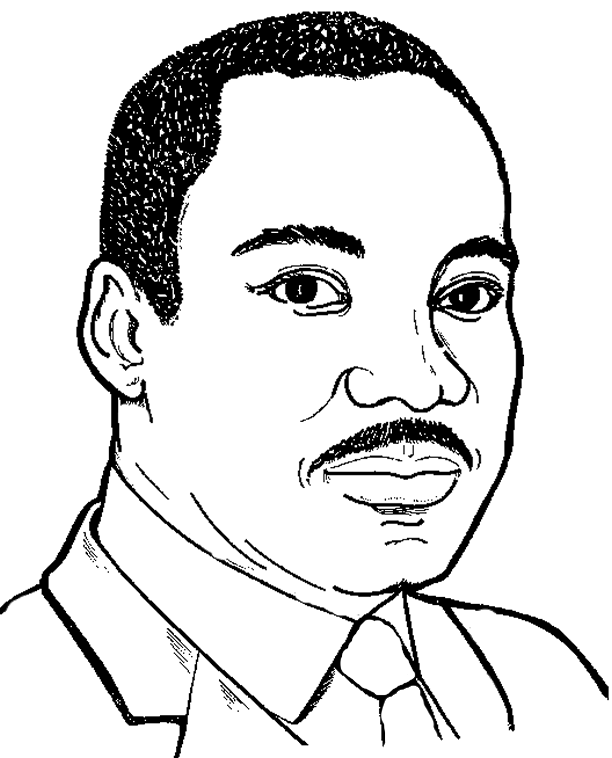          DreamsDr. Martin Luther King